HALAMAN PENGESAHANJudul Tugas Akhir:PERPUSTAKAAN DAERAH PROVINSI JAWA TENGAH DI ERA DIGITAL DENGAN PENDEKATANARSITEKTUR MODERNOleh: Salma Nila SafarelNIM. 21020118140079Telah berhasil dipertahankan di hadapan Tim Penguji dan diterima sebagai bagian persyaratan yang diperlukan untuk memperoleh gelar Sarjana Arsitektur pada Program Studi Sarjana Arsitektur, Departemen Arsitektur, Fakultas Teknik, Universitas DiponegoroSemarang, 25 Maret 2022 Tim Dosen,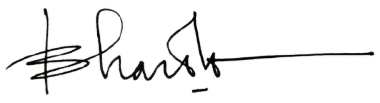 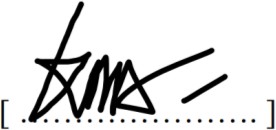 Mengetahui,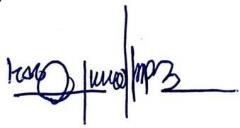 Ketua Program Studi Sarjana Arsitektur, Departemen Arsitektur, Fakultas Teknik, Universitas DiponegoroProf. Dr. Ir. Erni Setyowati, M.T. NIP. 196704041998022001Pembimbing:Dr. Ir. Budi Sudarwanto, M.T.NIP. 196408041991021002Penguji:Bharoto, S.T., M.T.	[	]NIP. 197306161999031001Dr. Ir. Eddy Prianto, CES, DEA	[ .	. ]NIP. 196411081990011001